DESPERTAR SALESIANO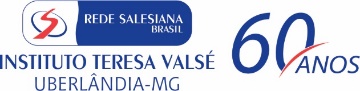 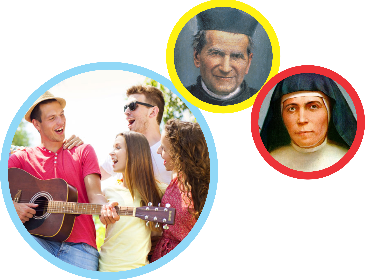 Iniciamos o ano de 2019 com muita gratidão a Deus. Afinal, o Instituto Teresa Valsé comemora 60 anos na cidade de Uberlândia. Apesar dos grandes desafios dos dias atuais, acreditamos na educação e na evangelização das juventudes como um grande sinal de esperança e dinamismo para a construção de uma sociedade mais humana, justa e solidária. O Sínodo dos Bispos sobre os jovens no ano de 2018 nos apresentou o tema: “Os jovens, a fé e o discernimento vocacional”, que propõe a toda a Igreja aprofundar a sua reflexão e prática pastoral no acompanhamento dos jovens, sobretudo, no discernimento vocacional à luz da fé.Por isso, com muita alegria, a Equipe de Pastoral do Instituto Teresa Valsé e a Diretora Institucional Irmã Sílvia convidam todos os jovens e as jovens de 15 a 25 anos de idade para participarem do encontro: Despertar Salesiano.Nosso lema: Pessoas apaixonadas pela vida são apaixonantes! DATA: 27 de abril de 2019HORÁRIO: 14h às 18h30minEste encontro tem por objetivo ajudar os jovens na construção e elaboração de um projeto de vida, no processo de discernimento vocacional. A alegria deste encontro acontecerá por meio de dinâmicas, partilha, oração, reflexão e esportes.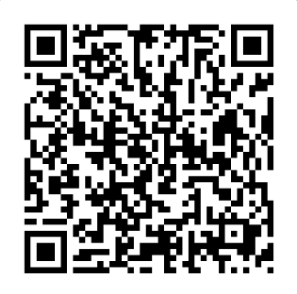 As inscrições são gratuitas e podem ser feitas no canhoto abaixo ou pelo           e-mail: pastoral1@teresavalse.com.br ou pelo QR Code ao lado: Para maiores informações, falar com Irmã Maria Oneide, Irmã Ana Maria ou Sandra Carrijo (Coordenadoras de Pastoral), nos telefones: 3228-6500 ou 99212-2682.  Atenciosamente,Ir. Maria Oneide, Ir. Ana Maria e Sandra CarrijoEquipe de Pastoral do ITV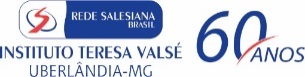 FICHA DE INSCRIÇÃO - DESPERTAR SALESIANO27 de abril de 20191. Nome completo:2. Nome para crachá: 3. Identidade:4. Telefones: 5. E-mail: 